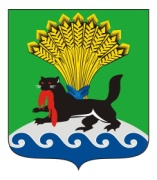 РОССИЙСКАЯ ФЕДЕРАЦИЯИРКУТСКАЯ ОБЛАСТЬИРКУТСКОЕ РАЙОННОЕ МУНИЦИПАЛЬНОЕ ОБРАЗОВАНИЕАДМИНИСТРАЦИЯПОСТАНОВЛЕНИЕот «25» апреля 2022 г.			                                                               	      № 244О внесении изменений в постановление администрации Иркутского районного муниципального образования от 04.08.2021 № 405 «Об утверждении порядка предоставления субсидий садоводческим и огородническим некоммерческим товариществам Иркутского района из бюджета Иркутского района в целях реализации мероприятий по приведению в надлежащее состояние объектов электросетевого хозяйства садоводческих и огороднических некоммерческих товариществ с последующей передачей электрических сетей территориальным сетевым организациям»В целях приведения правовых актов в соответствие с действующим законодательством, руководствуясь постановлением Правительства Российской Федерации от 05.04.2022 № 590 «О внесении изменений в общие требования к нормативным правовым актам, муниципальным правовым актам, регулирующим предоставление субсидий, в том числе грантов в форме субсидий, юридическим лицам, индивидуальным предпринимателям, а также физическим лицам - производителям товаров, работ, услуг и об особенностях предоставления указанных субсидий и субсидий из федерального бюджета бюджетам субъектов Российской Федерации в 2022 году», ст. ст. 39, 45, 54 Устава Иркутского районного муниципального образования, администрация Иркутского районного муниципального образованияПОСТАНОВЛЯЕТ:1. Внести в Приложение 1 к постановлению администрации Иркутского районного муниципального образования от 04.08.2021 № 405 «Об утверждении порядка предоставления субсидий садоводческим и огородническим некоммерческим товариществам Иркутского района из бюджета Иркутского района в целях реализации мероприятий по приведению в надлежащее состояние объектов электросетевого хозяйства садоводческих и огороднических некоммерческих товариществ с последующей передачей электрических сетей территориальным сетевым организациям» (далее – Порядок, Постановление), следующие изменения:1) Изложить наименование раздела V Порядка в следующей редакции:«V.	Требование об осуществлении контроля за соблюдением порядка и условий предоставления субсидии и ответственность за их нарушения»;2) Изложить пункты 47,48, 49 раздела V Порядка в следующей редакции:«47.	Уполномоченный орган и органы муниципального финансового контроля осуществляет проверку соблюдения порядка и условий предоставления субсидии, в том числе достижения результатов предоставления субсидии, в соответствии с законодательством Российской Федерации.48.	Уполномоченный орган вправе проводить выездные проверки для осуществления контроля за соблюдением получателями порядка и условий предоставления субсидии.49.	Средства субсидии подлежат возврату в следующих случаях:1) нарушение получателем субсидии порядка и условий, установленных при предоставлении субсидии, или иных обязанностей, предусмотренных настоящим Порядком или соглашением, выявленное в том числе по фактам проверок, проведенных Уполномоченным органом или иными контрольными органами;2) недостижение конечного значения результата предоставления субсидии в соответствии с пунктом 3 настоящего Порядка.». 3) Внести изменения в Приложение 1 «Форма заявки» к Порядку заменив слова: «Выражаю согласие на осуществление администрацией Иркутского района в установленном законодательством порядке проверок соблюдения условий, целей и порядка предоставления субсидии» словами: «Выражаю согласие на осуществление администрацией Иркутского района в установленном законодательством порядке проверок соблюдения порядка и условий предоставления субсидии, в том числе в части достижения результатов предоставления субсидии, а также о проверке органами муниципального финансового контроля в соответствии со статьями 268.1 и 269.2 Бюджетного кодекса Российской Федерации».2. Отделу по организации делопроизводства и работе с обращениями граждан организационно-контрольного управления администрации Иркутского районного муниципального образования внести в оригинал Постановления информацию о внесении изменений в правовой акт.                            3. Опубликовать настоящее постановление в газете «Ангарские огни» и разместить в информационно-телекоммуникационной сети «Интернет» на официальном сайте Иркутского районного муниципального образования www.irkraion.ru.4. Контроль исполнения настоящего постановления возложить на заместителя Мэра района.Мэр района                                                                                               Л.П. Фролов